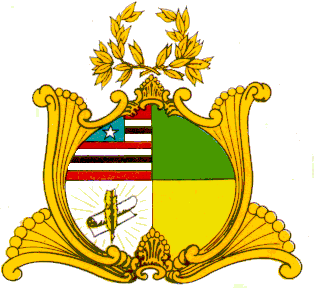 ESTADO DO MARANHÃO ASSEMBLEIA LEGISLATIVA INSTALADA EM 16 DE FEVEREIRO DE 1835 DIRETORIA LEGISLATIVAPROJETO DE RESOLUÇÃO LEGISLATIVA Nº         /2019Concede o Título de Cidadão Maranhense ao Comandante Geral da Policia Militar Coronel Jorge Allen Guerra Luongo, natural da cidade do Rio de Janeiro, Estado do Rio de Janeiro. Art. 1º - É concedido o Título de Cidadão Maranhense ao Comandante Geral da Policia Militar, Coronel Jorge Allen Guerra Luongo, natural da cidade do Rio de Janeiro, Estado do Rio de Janeiro.  Art. 2º - Esta Resolução Legislativa entra em vigor na data de sua publicação.  PLENÁRIO DEPUTADO "NAGIB HAICKEL" DO PALÁCIO "MANUEL BECKMAN", em 27 de março de 2019.  DR. YGLÉSIODeputado EstadualJUSTIFICATIVAO Regimento Interno em seu art. 138, V, alínea “h”, estabelece normas para a concessão do título de Cidadão Maranhense, a pessoa que tenha prestado relevantes serviços à população maranhense. Dessa forma, apresentamos o nome do Ilustre Comandante da Policia Militar do Estado do Maranhão, Cel. Jorge Allen Guerra Luongo, que há mais de 26 (vinte e seis) anos presta serviços relevantes aos maranhenses, além de possuir uma larga e extensa formação acadêmica. Vejamos:1. FORMAÇÃO ACADÊMICA1a. 1995 - Bacharel em Segurança Pública.Curso de Formação de Oficiais.UEMA – Universidade Estadual do Maranhão/Academia de Polícia Militar “Gonçalves Dias”.1b. 2005 - Especialização em Segurança Pública.Centro de Ensino da Polícia Militar da Paraíba / Instituto Nacional de Estudose Pesquisas Educacionais Anísio Teixeira.João Pessoa/PB.1c. 2015 - Especialização em Direitos Humanos e Mediação de Conflitos.UEMA – Universidade Estadual do Maranhão / SENASP / Ministério da Justiça.1d. 2017 - Bacharel em Direito.UNICID – Universidade Cidade de São Paulo.Especialização em Ciências Jurídicas.Universidade Cruzeiro do Sul.2. EXPERIÊNCIA PROFISSIONAL2a. 1996 Comandante da 2ª Companhia de Policiamento de TrânsitoBatalhão de Policiamento de Trânsito da PMMA – BPTran.2b. 1996 a 2002 Comandante do Centro de Informática e Sistema, responsável pelo planejamento estratégico, desenvolvimento, suporte e manutenção na área de tecnologia da informação da PMMA.2c. Diretoria de Apoio Logístico da PMMA – DAL.2002 a 2004 Membro da Equipe de Planejamento e implantação do Centro Integrado de Operações de Segurança – CIOPS.Gerência de Estado da Segurança Pública.2d. 2004 a 2007 Comandante do Centro de Informática e Sistema, responsável pelo planejamento estratégico, desenvolvimento, suporte e manutenção na área de tecnologia da informação da PMMA.Diretoria de Apoio Logístico da PMMA – DAL.2e. 2007 a 2008 Subcomandante da Academia de Polícia Militar Gonçalves Dias – APMGD da Polícia Militar do Maranhão.2f. 2008 a 2012 Comandante Companhia de Polícia Militar de Turismo Independente – CPTur Ind da Polícia Militar do Maranhão.2g. 2012 Coordenador das Unidades de Segurança Comunitária – USC Secretaria de Segurança Pública do Estado do Maranhão.2h. 2016 - Subcomandante até 28 de março de 2018, oportunidade que assumiu o Comando Geral da Policia Militar do Estado do Maranhão.3. CONDECORAÇÕES3a. Agraciado com a MEDALHA DE MÉRITO INTELECTUAL por ter sido o 1º colocado no Curso de Formação de Oficiais/UEMA.3b. Agraciado com a MEDALHA de TEMPO DE SERVIÇO POLICIAL MILITAR – 10 anos.3c. Agraciado com a MEDALHA BRIGADEIRO FALCÃO, mais alta condecoração da PMMA.3d. Agraciado com o Título de Colaborador Emérito do Exército Brasileiro – 2006.3e. Agraciado com a MEDALHA DE MÉRITO OPERACIONAL DA PMMA – 2009.3f. Agraciado com a MEDALHA DE TEMPO DE SERVIÇO POLICIAL MILITAR – 20 anos.3g. Agraciado com a MEDALHA SIMÃO ESTÁCIO DA SILVEIRA da Câmara Municipal de São Luís – MA.3h. Agraciado com a MEDALHA ALFERES MORAES SANTOS do Corpo de Bombeiros Militar do Maranhão.3i. Agraciado com a MEDALHA BATALHÃO SUEZ.3j. Agraciado com a MEDALHA DO MÉRITO MILITAR ‘GOVERNADOR LUÍS ANTONIO DOMINGUES DA SILVA’ do Gabinete Militar do Governo do Maranhão.3k. Agraciado com a MEDALHA DE MÉRITO POLICIAL MILITAR da Polícia Militar do Piauí.3l. Agraciado com a MEDALHA GRAN CRUZ – MEDALHA DO ALTO COMANDO DA POLÍCIA MILITAR DO MARANHÃO.Ante o exposto, solicitamos aos nobres pares a aprovação desta matériaDR. YGLÉSIODeputado Estadual